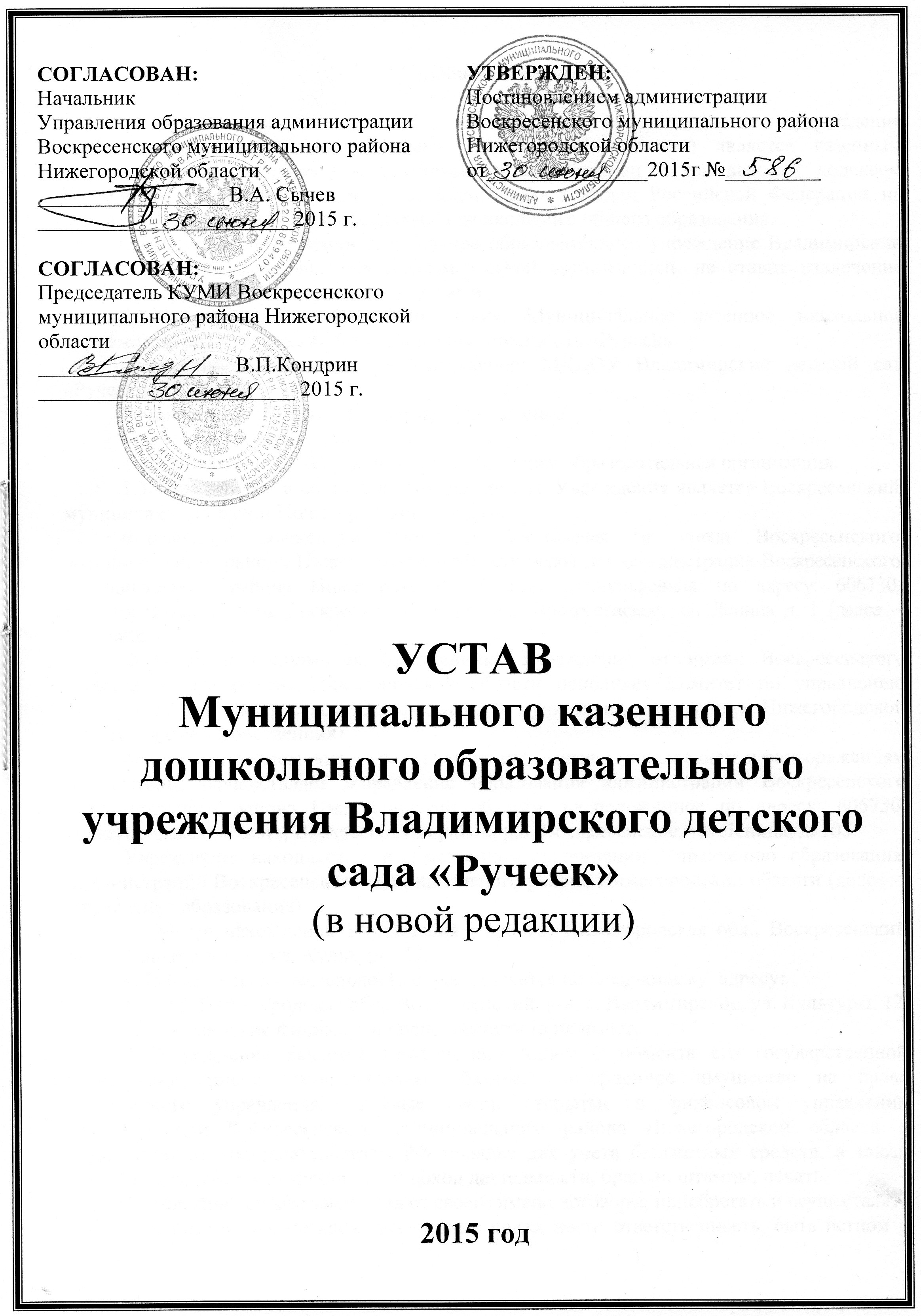 1.Общие положения           1.1.Муниципальное казенное дошкольное образовательное учреждение Владимирский детский сад «Ручеек» (далее – Учреждение) является казенным образовательным учреждением, созданным в соответствии с гражданским кодексом Российской Федерации в целях реализации права граждан Российской Федерации на получение общедоступного и бесплатного дошкольного общего образования.Муниципальное казенное дошкольное образовательное учреждение Владимирский детский сад «Ручеек», является некоммерческой организацией, не ставит извлечение прибыли основной целью своей деятельности.1.2.Полное наименование Учреждения: Муниципальное казенное дошкольное образовательное учреждение Владимирский детский сад «Ручеек».Сокращенное наименование Учреждения: МКДОУ Владимирский детский сад «Ручеек».Организационно - правовая форма - учреждение.Тип учреждения: казенное.Тип образовательной организации: дошкольная образовательная организация.1.3.Учредителем и собственником имущества Учреждения является Воскресенский муниципальный район Нижегородской области.Функции и полномочия Учредителя Учреждения от имени Воскресенского муниципального района Нижегородской области исполняет администрация Воскресенского муниципального района Нижегородской области, расположенная по адресу: 606730, Нижегородская область, Воскресенский район, р.п. Воскресенское, пл. Ленина д. 1 (далее – Учредитель).Функции и полномочия собственника Учреждения от имени Воскресенского муниципального района Нижегородской области исполняет Комитет по управлению муниципальным имуществом Воскресенского муниципального района Нижегородской области (далее - Собственник).Функции и полномочия Учредителя, не связанные с управлением и распоряжением имуществом, осуществляет Управление образования администрации Воскресенского муниципального района Нижегородской области, расположенное по адресу: 606730, Нижегородская область, Воскресенский район, р.п. Воскресенское, ул. Ленина, д. 105.Учреждение находится в ведомственном подчинении Управлению образования администрации Воскресенского муниципального района Нижегородской области (далее – Управление образования).1.4.Место нахождения Учреждения : 606755, Нижегородская обл., Воскресенский   р-н, с. Владимирское, ул. Культуры, 12Образовательная деятельность осуществляется по следующему  адресу:606755, Нижегородская обл., Воскресенский  р-н, с. Владимирское, ул. Культуры, 121.5.Учреждение филиалов и представительств не имеет.1.6.Учреждение является юридическим лицом с момента его государственной регистрации, имеет самостоятельный баланс, обособленное имущество на праве оперативного управления, лицевые счета, открытые в финансовом управлении администрации Воскресенского муниципального района Нижегородской области в установленном законодательством РФ порядке для учета бюджетных средств, а также средств, полученных от приносящей доход деятельности, бланки, штампы, печать.Учреждение вправе заключать от своего имени договоры, приобретать и осуществлять имущественные и личные неимущественные права, нести ответственность, быть истцом и ответчиком в суде, арбитражном и третейском суде.Права юридического лица у Учреждение в части ведения финансово-хозяйственной  деятельности, предусмотренной настоящим Уставом и направленной на подготовку образовательного процесса, возникают с момента государственной регистрации.1.7.Учредитель не несет ответственности по обязательствам Учреждения.1.8. Учреждение руководствуется в своей деятельности Конвенцией ООН о правах ребёнка, Конституцией РФ, Федеральным законом «Об образовании в Российской Федерации», иными федеральными законами, нормативными правовыми актами Президента РФ, Правительства РФ, иных федеральных органов исполнительной власти и настоящим Уставом.1.9. Учреждение размещает на официальном сайте в информационно ­ телекоммуникационной сети "Интернет" информацию в соответствии с перечнем сведений, установленных федеральным законодательством, и обеспечивает ее обновление.1.10. Учреждение самостоятельно в формировании своей структуры, если иное не установлено федеральными законами.1.11.В Учреждении не допускается создание и деятельность политических партий, религиозных организаций (объединений).1.12.Символика Учреждения:Учреждение имеет печать с полным и сокращенным наименованием на русском языке, штамп и бланки со своим наименованием. 2.Предмет, цели и виды основной и иной приносящей доход деятельности2.1.Предметом деятельности Учреждения является реализация конституционного права граждан Российской Федерации на получение общедоступного и бесплатного дошкольного образования в интересах человека, семьи, общества и государства; обеспечение охраны и укрепления здоровья и создание благоприятных условий для разностороннего развития личности ребенка.2.2.Основной целью деятельности Учреждения является осуществление образовательной деятельности по образовательным программам дошкольного образования, присмотр и уход за детьми.2.3.Виды основной деятельности.2.3.1.Основными видами деятельности Учреждения является реализация образовательных программ дошкольного образования2.3.2.Так же к основным видам деятельности относятся:-предоставление информации об образовательных программах;-зачисление в образовательное учреждение.2.3.3.В соответствии с целями, определёнными уставом, Учреждение может реализовывать дополнительные образовательные программы и оказывать дополнительные образовательные услуги с учётом потребностей семьи и на основе договора, заключаемого между Учреждением и родителями (законными представителями). Платные образовательные услуги не могут быть оказаны взамен и в рамках основной образовательной деятельности, финансируемой учредителем. 2.3.4.Учреждение обеспечивает детей полноценным, сбалансированным питанием и осуществляет организацию питания воспитанников. Воспитанники обеспечиваются питанием в соответствии с Санитарно - эпидемиологическими требованиями к устройству, содержанию и организаци режима работы дошкольных образовательных организаций, утвержденными федеральным органом исполнительной власти, осуществляющим функции по контролю и надзору в сфере обеспечения санитарно - эпидемиологического благополучия населения Российской Федерации.2.3.5.Медицинское обслуживание воспитаников обеспечивается согласно договора штатным медицинским персоналом ГБУЗ НО «Воскресенская ЦРБ» (Владимирского ФАПА), которые наряду с администрацией и педагогическим персоналом Учреждения несут ответственность за проведение лечебно-профилактических мероприятий, соблюдение санитарно-гигиенических норм, режимов и качество питания воспитанников.2.4. Учреждение выполняет муниципальное задание, которое в соответствии с предусмотренными в пункте 2.3. настоящего Устава основными видами деятельности Учреждения формируется и утверждается Учредителем. Учреждение не вправе отказаться от выполнения муниципального задания.2.5.Учреждение в целях достижения целей своей деятельности вправе осуществлять, в том числе и за счет средств физических и юридических лиц, следующие виды деятельности, не являющиеся основными:-оказание платных дополнительных образовательных услуг;-сдача в аренду помещений в порядке, установленном действующим законодательством, с согласия собственника данного имущества.Вышеуказанные услуги не могут быть оказаны Учреждением вместо образовательной деятельности, финансируемой за счет средств бюджета.Доходы Учреждения, полученные от приносящей доход деятельности, в полном объеме поступают в бюджет Воскресенского муниципального района Нижегородской области.2.6.Учреждение приобретает право на образовательную деятельность и льготы, предоставляемые законодательством Российской Федерации, с момента выдачи ей лицензии. Учреждение проходит лицензирование и государственную аккредитацию в порядке, установленном законодательством Российской Федерации.3. Образовательная деятельность3.1.Обучение и воспитание воспитанников в Учреждении ведется на русском языке.3.2. Правила приема воспитанников определяются Учреждением самостоятельно.Воспитанники с ограниченными возможностями здоровья принимаются в Учреждение с согласия родителей (законных представителей) при наличии заключения психолого - медико - педагогической комиссии и соответствующих условий.Учреждение обеспечивает получение дошкольного образования, присмотр и уход за воспитанниками в возрасте от одного года шести месяцев до прекращения образовательных отношений.Прием воспитанников в Учреждение осуществляется на основании:-медицинского заключения;-заявления;-документов, удостоверяющего личность одного из родителей (законных представителей).Гражданам, не проживающим на территории, закрепленной за Учреждением может быть отказано в приеме только по причине отсутствия свободных мест в Учреждении.3.3.Образовательные программы дошкольного образования направлены на разностороннее развитие детей дошкольного возраста с учетом их возрастных и индивидуальных особенностей, в том числе достижение детьми дошкольного возраста уровня развития, необходимого и достаточного для успешного освоения ими образовательных программ начального общего образования, на основе индивидуального подхода к детям дошкольного возраста и специфичных для детей дошкольного возраста видов деятельности. 3.4.Содержание образования определяется образовательной программой  дошкольного образования Учреждения.Образовательная программа дошкольного образования разрабатывается и утверждается Учреждением самостоятельно в соответствии с федеральным государственным образовательным стандартом дошкольного образования и с учетом соответствующих примерных образовательных программ дошкольного образования.Содержание дошкольного образования и условия организации обучения и воспитания детей с ограниченными возможностями здоровья определяются адаптированной образовательной программой, а для инвалидов также в соответствии с индивидуальной программой реабилитации инвалида, при условии создании специальных условий.3.5.Дошкольное образование может быть получено в Учреждении, а также вне Учреждения - в форме семейного образования.Формы получения дошкольного образования и формы обучения по основной общеобразовательной программе - образовательной программе дошкольного образования (далее - образовательная программа дошкольного образования) определяются федеральным государственным образовательным стандартом дошкольного образования. Дошкольное образование детей с ограниченными возможностями здоровья организуется совместно с другими детьми.Родители (законные представители) несовершеннолетнего воспитанника, обеспечивающие получение воспитанником дошкольного образования в форме семейного образования, имеют право на получение методической, психолого-педагогической, диагностической и консультативной помощи без взимания платы, если в Учреждении создан соответствующий консультационный центр. 3.6.Сроки получения дошкольного образования устанавливаются федеральным государственным образовательным стандартом дошкольного образования.3.7.Образовательная деятельность по образовательным программам дошкольного образования в Учреждении осуществляется в группах. В Учреждении создаются группы общеразвивающей направленности для воспитанников одного возраста или воспитанников разных возрастов (разновозрастные группы).Количество групп в Учреждении устанавливается в зависимости от санитарных норм и имеющихся условий для осуществления образовательного процесса (исходя из предельной наполняемости, принятой при расчете норматива бюджетного финансирования). Количество детей в группах Учреждения определяется СанПиН 2.4.1.3049-13 «Санитарно – эпидемиологические требования к устройству, содержанию и организации режима работы дошкольных образовательных организаций».В ДОУ функционируют 2 группы общеразвивающей направленности:1 группа  раннего возраста (с 1,5 до 3 лет);1 разновозрастная  группа  (с 3 до 7 лет); 3.8.Ежедневное количество, продолжительность и последовательность непрерывной непосредственно организованной образовательной деятельности определяется нормой недельной образовательной нагрузки в соответствии с санитарными нормами и основной общеобразовательной программой.Допускается посещение воспитанниками Учреждения по индивидуальному графику (в том числе кратковременное пребывание) по заявлению родителей (законных представителей).Ежедневный утренний прием воспитанников проводят воспитатели, которые опрашивают родителей о состоянии здоровья детей. Выявленные больные воспитанники или воспитанники с подозрением на заболевание, заболевшие в течение дня дети, изолируются от здоровых воспитанников (временно размещают в изоляторе) до прихода родителей (законных представителей) или направляются в лечебное учреждение. После перенесенного заболевания, а также отсутствия более 5 дней (за исключением выходных и праздничных дней) воспитанники принимаются в Учреждение только при наличии справки участкового врача-педиатра с указанием диагноза, длительности заболевания, проведенного лечения, сведений об отсутствии контакта с инфекционными больными. Рекомендуемая продолжительность ежедневных прогулок составляет 3 - 4 часа. Продолжительность прогулки определяется дошкольным Учреждением в зависимости от климатических условий. При температуре воздуха ниже минус 15 °C и скорости ветра более 7 м/с продолжительность прогулки рекомендуется сокращать.Общая продолжительность дневного сна для детей дошкольного возраста должна составлять 2 - 2,5 часа. Для детей от 1,5 до 3 лет дневной сон организуют однократно продолжительностью не менее 3 часов. На самостоятельную деятельность детей 3 - 7 лет (игры, подготовка к образовательной деятельности, личная гигиена) в режиме дня должно отводиться не менее 3 - 4 часов.Для детей раннего возраста от 1,5 до 3 лет длительность непрерывной непосредственно образовательной деятельности не должна превышать 10 мин. Допускается осуществлять образовательную деятельность в первую и во вторую половину дня (по 8 - 10 минут). Допускается осуществлять образовательную деятельность на игровой площадке во время прогулки.Продолжительность непрерывной непосредственно образовательной деятельности для детей от 3 до 4-х лет - не более 15 минут, для детей от 4-х до 5-ти лет - не более 20 минут, для детей от 5 до 6-ти лет - не более 25 минут, а для детей от 6-ти до 7-ми лет - не более 30 минут.Максимально допустимый объем образовательной нагрузки в первой половине дня в младшей и средней группах не превышает 30 и 40 минут соответственно, а в старшей и подготовительной - 45 минут и 1,5 часа соответственно. В середине времени, отведенного на непрерывную образовательную деятельность, проводят физкультурные минутки. Перерывы между периодами непрерывной образовательной деятельности - не менее 10 минут.Образовательная деятельность с детьми старшего дошкольного возраста может осуществляться во второй половине дня после дневного сна. Ее продолжительность должна составлять не более 25 - 30 минут в день. Двигательный режим, физические упражнения и закаливающие мероприятия следует осуществлять с учетом здоровья, возраста детей и времени года.Занятия по физическому развитию основной образовательной программы для детей в возрасте от 3 до 7 лет организуются не менее 3 раз в неделю. Длительность занятий по физическому развитию зависит от возраста детей и составляет:-с 3- 4 лет - 15 мин.,-с 4 – 5 лет  - 20 мин.,-с 5 - 6 лет  - 25 мин.,-с 6 – 7 лет  - 30 мин.Освоение образовательных программ дошкольного образования не сопровождается проведением промежуточных аттестаций и итоговой аттестации обучающихся.3.9.Учреждение организует работу с 10,5 часовым пребыванием детей, по графику пятидневной рабочей недели. Выходные и нерабочие праздничные дни в соответствии с действующим законодательством.Ежегодно в летний период Учреждение закрывается для проведения ремонтных и санитарных работ на срок до 3 (Трех) недель по согласованию с Управлением образования.3.10.За присмотр и уход за детьми Учредитель Учреждения устанавливает плату, взимаемую с родителей (законных представителей) воспитанников. За присмотр и уход за детьми – инвалидами, детьми – сиротами и детьми, оставшимися без попечения родителей, а также за детьми с туберкулезной интоксикацией, родительская плата не взимается.В целях материальной поддержки воспитания и обучения детей, посещающих Учреждение, родителям (законным представителям) выплачивается компенсация в размере, устанавливаемом нормативными правовыми актами Нижегородской области, но:-не менее 20% среднего размера от родительской платы за присмотр и уход на первого ребенка;-не менее 50% среднего размера от родительской платы за присмотр и уход на второго ребенка;-не менее 70% среднего размера от родительской платы за присмотр и уход на третьего и последующих детей.Право на получение компенсации имеет один из родителей (законных представителей) воспитанника, внесших родительскую плату.3.11.Основанием возникновения образовательных отношений является приказ Учреждения, о приеме воспитанника. При приеме воспитанника в Учреждении с родителями (законными представителями) заключается Договор об образовании по образовательным программам дошкольного образования.Образовательные отношения прекращаются в связи с отчислением воспитанника из Учреждения:1)в связи с достижением 7-8 летнего возраста (завершением обучения);2)досрочно на основании заявления родителей (законных представителей), в следующих случаях:-по инициативе родителей (законных представителей) воспитанника, в том числе в случае перевода воспитанника для продолжения освоения образовательной программы дошкольного образования в другую организацию, осуществляющую образовательную деятельность;-по обстоятельствам, не зависящим от воли родителей (законных представителей) воспитанника и Учреждения, в том числе в случае ликвидации Учреждения.Если с родителями (законными представителями)воспитанника заключен договор об оказании платных образовательных услуг, при досрочном прекращении образовательных отношений такой договор расторгается на основании приказа Учреждения, об отчислении воспитанника из Учреждения.4.Управление Учреждением4.1.Управление Учреждением осуществляется в соответствии с законодательством Российской Федерации с учетом особенностей, установленных законодательством.4.2.Управление Учреждением осуществляется на основе сочетания принципов единоначалия и коллегиальности.4.3.Единоличным исполнительным органом Учреждения является заведующая, к компетенции которой относится осуществление текущего руководства деятельностью Учреждения, в том числе:-организация осуществления в соответствии с требованиями нормативных правовых актов образовательной и иной деятельности Учреждения;-организация обеспечения прав участников образовательного процесса в Учреждении;-организация разработки и принятие локальных нормативных актов, индивидуальных распорядительных актов;-организация и контроль работы административно-управленческого аппарата;-установление штатного расписания; прием на работу работников, заключение и расторжение с ними трудовых договоров, распределение должностных обязанностей, создание условий и организация дополнительного профессионального образования работников;-приостановление выполнения решений коллегиальных органов управления или наложения вето на их решения, противоречащие законодательству, уставу и иным локальным нормативным актам;-решение иных вопросов, которые не составляют исключительную компетенцию коллегиальных органов управления Учреждением, определенную настоящим Уставом.Заведующая принимает решения самостоятельно, если иное не установлено настоящей главой, и выступает от имени Учреждения без доверенности.4.4.Заведующая назначается на должность Учредителем по трудовому договору, заключенному по результатам конкурса на замещение должности руководителя. Порядок проведения конкурса на замещение должности руководителя устанавливается Учредителем.Права и обязанности заведующей Учреждения определяются должностной инструкцией и трудовым договором в соответствии с законодательством.4.5.Органами коллегиального управления Учреждения являются:-общее собрание Учреждения;-педагогический совет;4.5.1.Общее собрание работников Учреждения (далее - Общее собрание) является постоянно действующим органом коллегиального управления. В Общем собрании работников участвуют все работники, работающие в Учреждении на основании трудовых договоров.Общее собрание работников действует бессрочно. Общее собрание созывается по мере надобности, но не реже одного раза в год. Общее собрание может собираться по инициативе Учредителя, заведующей Учреждения, либо по инициативе педагогического совета, либо по инициативе не менее четверти членов Общего собрания.Общее собрание избирает председателя, который выполняет функции по организации работы Общего собрания, ведет заседания, и секретаря, который выполняет функции по фиксации решений Общего собрания. Заседание Общего собрания правомочно, если на нем присутствует более половины работников Учреждения.К компетенции Общего собрания работников Учреждения относится:-определение основных направлений деятельности Учреждения, перспективы его развития;-утверждение программы развития Учреждения (по согласованию с Учредителем);-принятие коллективного договора;-принятие следующих локальных актов: положение о педагогическом совете, правила оказания платных образовательных услуг;-согласование правил внутреннего трудового распорядка Учреждения;-избрание представителей работников в комиссию по трудовым спорам Учреждения;-обсуждение вопросов состояния трудовой дисциплины в Учреждении, дает рекомендации по ее укреплению;-содействие созданию оптимальных условий для организации труда и профессионального совершенствования работников;-дача рекомендаций по плану финансово-хозяйственной деятельности Учреждения, заслушивает отчет заведующей Учреждения о его исполнении;-заслушивание отчета заведующей Учреждения о результатах самообследования и утверждает его;-дача рекомендаций по вопросам принятия локальных актов, регулирующих трудовые отношения с работниками Учреждения; -дача рекомендаций по вопросам определения наименования критериев и показателей эффективности деятельности работников, входящих в положение об оплате труда и стимулировании работников;-рассмотрение иных вопросов деятельности Учреждения, вынесенные на его рассмотрение заведующей Учреждения;-осуществление контроля за выполнением принятых решений.Решения Общего собрания принимаются открытым голосованием простым большинством голосов, присутствующих на заседании. В случае равенства голосов решающим является голос председателя.4.5.2.Педагогический совет Учреждения является постоянно действующим органом коллегиального управления, осуществляющим общее руководство образовательным процессом.В педагогический совет входят все педагогические работники, работающие в Учреждении на основании трудового договора. Заведующая Учреждения входит в состав педагогического совета по должности и является его председателем, выполняет функции по организации работы педагогического совета. Педагогический совет избирает секретаря, который выполняет функции по фиксации решений педагогического совета.Педагогический совет действует бессрочно. Педагогический совет собирается по мере надобности, но не реже одного раза в два месяца. Педагогический совет может собираться по инициативе заведующей Учреждения, Общего собрания Учреждения.Заседание педагогического совета правомочно, если на нем присутствует более половины членов педагогического совета.К компетенции педагогического совета Учреждения относится:-реализация государственной политики по вопросам образования;-совершенствование организации образовательного процесса Учреждения;-разработка и утверждение образовательных программ Учреждения;-принятие решений о ведении платной образовательной деятельности по конкретным образовательным программам;-участие в определении перечня учебных пособий;-организация текущего контроля;-организация методической работы;-принятие локальных актов, в части реализации образовательных программ,-определение основных направлений развития Учреждения, повышения качества и эффективности образовательного процесса;-дача рекомендаций о направлении воспитанников на психолого-медико-педагогическую комиссию;-организация работы по повышению квалификации педагогических работников, развитию их творческой инициативы, распространению передового педагогического опыта;-осуществление взаимодействия с родителями (законными представителями) воспитанников по вопросам организации образовательного процесса;-осуществление контроля за выполнением принятых решений.Решения педагогического совета принимаются открытым голосованием простым большинством голосов, присутствующих на заседании. В случае равенства голосов решающим является голос председателя.4.6. В целях учета мнения родителей (законных представителей), воспитанников и педагогических работников по вопросам управления Учреждением и при принятии локальных нормативных актов Учреждения, затрагивающих их права и законные интересы, для родителей (законных представителей) воспитанников и педагогических работников в Учреждении могут создаваться:-родительский комитет;Учет мнения родительского комитета при принятии локальных нормативных актов, затрагивающих права и интересы воспитанников и (или) их родителей (законных представителей) осуществляется в следующем порядке:1)перед принятием локального нормативного акта, затрагивающего права и интересы воспитанников и (или) их родителей (законных представителей), заведующая направляет проект акта и обоснование необходимости его принятия в родительский комитет;2)не позднее пяти рабочих дней со дня получения проекта локального нормативного акта и обоснования родительский комитет направляет заведующей мотивированное мнение по проекту в письменной форме;3)если мотивированное мнение родительского комитета не содержит согласия с проектом локального нормативного акта или содержит предложения по его совершенствованию, заведующая может либо согласиться с ним, либо обязана в течение трех рабочих дней после получения мотивированного мнения провести дополнительные консультации с родительским комитетом с целью достижения взаимоприемлемого решения;4)если согласие не достигнуто, возникшие разногласия оформляются протоколом. После этого заведующая имеет право принять локальный нормативный акт, а родительский комитет может его обжаловать в комиссии по урегулированию споров между участниками образовательных отношений. Родительский комитет также имеет право оспорить принятое решение в соответствии с действующим законодательством.4.6.1.К компетенции родительского комитета относятся:-контроль за созданием необходимых условий для охраны и укрепления здоровья, организацией питания воспитанников;-контроль за созданием условий для занятий воспитанников физической культурой и спортом;-привлечение добровольных имущественных взносов, пожертвований и других не запрещенных законом поступлений; -экспертная оценка локальных нормативных актов, затрагивающих права и законные интересы воспитанников и их законных представителей.Порядок деятельности родительского комитета определяется Положением о родительском комитете5.Имущество и финансовое обеспечение деятельности Учреждения5.1.За Учреждением в целях обеспечения ее образовательной деятельности закрепляется имущество на праве оперативного управления. Земельные участки, необходимые для выполнения Учреждением уставных задач, предоставляются на праве постоянного (бессрочного) пользования.5.2.Учреждение владеет, пользуется и распоряжается закрепленным за ней имуществом, в пределах, установленных законом, в соответствии с уставными целями деятельности, назначением этого имущества.Учреждение не вправе отчуждать или иным способом распоряжаться закрепленным за ней на праве оперативного управления имуществом и имуществом, приобретенным за счет средств, выделяемых ей по смете.Сдача в аренду закрепленных за Учреждением объектов собственности, а также земельных участков осуществляется без права выкупа с согласия собственника.5.3.Источниками формирования имущества и финансовых ресурсов Учреждения являются:-имущество, закреплѐнное Учредителем на праве оперативного управления;-субсидии из бюджета на выполнение муниципального задания;-средства областного и федерального бюджета в форме субвенций на возмещение затрат, связанных с оказанием услуг;-средства, полученные от родителей или законных представителей за предоставление платных дополнительных образовательных услуг;-средства, полученные от разрешенной Учреждению деятельности, приносящей доход;-благотворительные взносы и добровольные пожертвования физических и юридических лиц;-другие источники, не запрещенные законом.Привлечение Учреждением дополнительных средств не влечет за собой снижение нормативов и (или) абсолютных размеров ее финансирования из бюджета Учредителя.5.4.Неиспользованные в текущем году финансовые средства могут быть зачтены в счет финансового обеспечения Учреждения на следующий год.5.5.Финансовое обеспечение Учреждения на выполнение Муниципального задания осуществляется на основе нормативов финансового обеспечения образовательной деятельности.Муниципальное задание для Учреждения формирует и утверждает администрация Воскресенского муниципального района Нижегородской области. Учреждение не вправе отказаться от выполнения муниципального задания.5.6.Финансовые и материальные средства, закрепленные Учредителем должны использоваться в соответствии с уставными целями.5.7.Учреждение вправе с согласия собственника передавать некоммерческим организациям в качестве их учредителя или участника денежные средства и иное имущество, за исключением особо ценного движимого имущества, закрепленного собственником или приобретенного Учреждением за счет средств, выделенных собственником на приобретение такого имущества, а также недвижимого имущества.5.8.Учреждение не имеет права совершать сделки, возможными последствиями которых является отчуждение или обременение имущества, закрепленного за Учреждением или имущества, приобретенного за счет средств, выделенных Учреждению Учредителем.Крупная сделка может быть совершена Учреждением с предварительного согласия администрации Воскресенского муниципального района Нижегородской области. Крупной сделкой признается сделка или несколько взаимосвязанных сделок, связанных с распоряжением денежными средствами, отчуждением имущества (которым Учреждение имеет право распоряжаться самостоятельно), а также с передачей такого имущества в залог или в пользование при условии, что цена такой сделки либо стоимость отчужденного или передаваемого имущества превышает 10% балансовой стоимости активов Учреждения, определяемой по данным бухгалтерской отчетности на последнюю отчетную дату.Заведующая несет ответственность перед Учреждением в размере убытков, причиненных Учреждению в результате совершения крупной сделки с нарушением требований.5.9. Учреждение вправе осуществлять виды деятельности (в т. ч. приносящие доход), не относящиеся к основным, лишь постольку, поскольку это служит достижению целей, ради которых она создана. Учреждение может оказывать на договорной основе платные дополнительные образовательные услуги, не предусмотренные основными общеобразовательными программами и федеральными государственными образовательными стандартами.Доход от указанной деятельности и приобретенное за счет этих доходов имущество поступают в самостоятельное распоряжение Учреждения и используется в соответствии с уставными целями.5.10.Учредитель вправе приостановить приносящую доходы деятельность Учреждения, если она идет в ущерб образовательной деятельности, предусмотренной Уставом до решения суда по этому вопросу.5.11.Учреждение отвечает по своим обязательствам всем находящимся у него на праве оперативного управления имуществом, как закрепленным за Учреждением, так и приобретенным за счет доходов, полученных от приносящей доход деятельности, за исключением особо ценного движимого имущества, закрепленного Учреждением за счет выделенных собственником имущества средств, а также недвижимого имущества.Собственник имущества не несет ответственность по обязательствам Учреждения.5.12.При ликвидации Учреждения его имущество после удовлетворения требований кредиторов направляется на цели развития образования на основании распорядительного акта Учредителя.6. Заключительные положения6.1.Изменения в устав Учреждения вносятся в порядке, установленном администрацией Воскресенского муниципального района Нижегородской области.6.2.Изменения в Устав вступают в силу после их государственной регистрации в порядке, установленном законодательством РФ.Заведующая											А.В.Филатова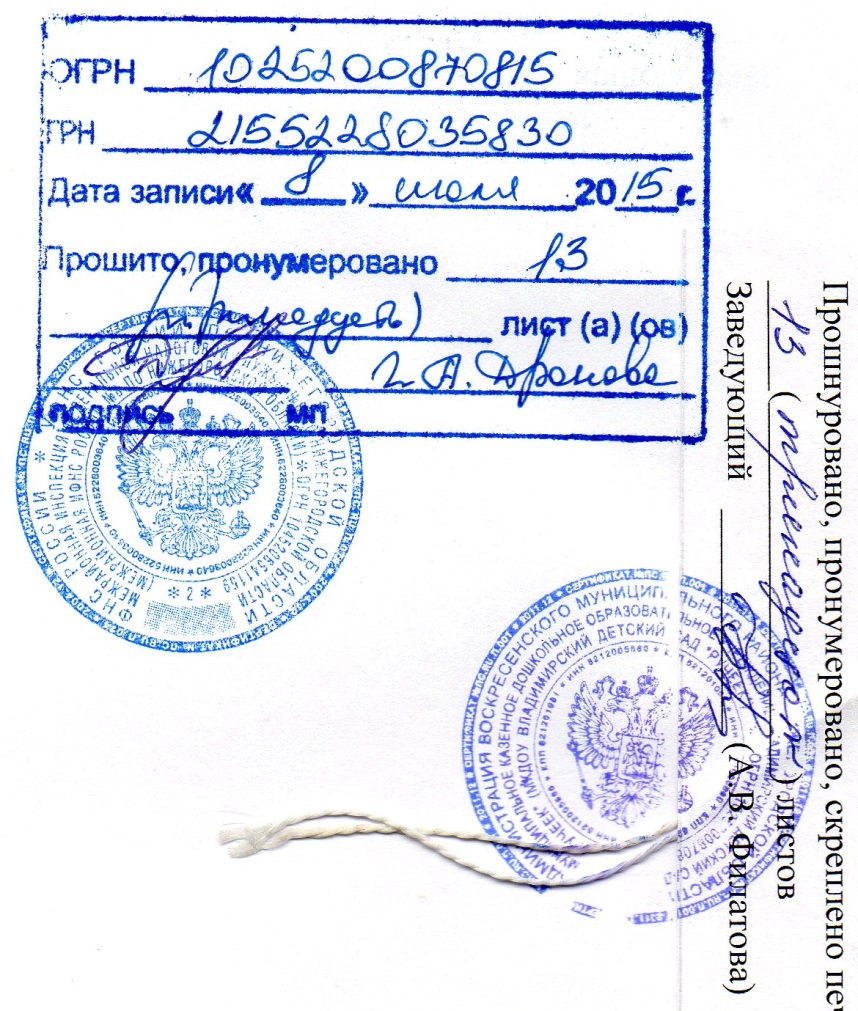 